ÁruszállításAz eurázsiai vasútvonalon árut szállítanak nyugatról keletre (a másik iránnyal most nem foglalkozunk). Ismerjük a cégekről, hogy honnan hova szeretnének árut szállítani. A vonatok az első (legnyugatibb) állomásról indulnak és az utolsó (legkeletibb) állomásig haladnak. Közben minden állomáson, ahonnan valamelyik cég szállítana, felveszik az árukat, a megfelelő célállomásokon pedig lerakják. Egyszerre tetszőlegesen sok cég áruja szállítható.Készíts programot, amely megadja azon szomszédos állomáspárok számát, amelyek között a vonatoknak üresen kell menniük!Bemenet A standard bemenet első sorában az állomások száma (1N1000000) és az áruszállítások száma (1M100000) van. A következő M sor az egyes cégek be- és kirakodási állomásának a sorszámát tartalmazza (1Honnani<HovaiN). Kimenet A standard kimenetre azon szomszédos állomáspárok számát kell írni, amelyek között a vonatoknak üresen kell menniük!PéldaKorlátokIdőlimit: 0.3 mp.Memórialimit: 32 MBEgykorúakPeti nyári táborba megy és kíváncsi arra, hogy a táborban hány másik, vele egykorú résztvevő lesz. Egykorúnak azt tekinti, akik születésének napja az övétől legfeljebb 365 napra van.Készíts programot, amely megadja, hogy hány vele egykorú résztvevő lesz a táborban!Bemenet A standard bemenet első sorában a táborozók száma van (1N10000). A második sorban Peti születési dátuma található (Év, Hónap, Nap – szabályos dátum, Év 1950 és 2050 közötti, ekkor pontosan a 4-gyel osztható évszámok szökőévek). A következő N sor az egyes táborozók születési dátumait tartalmazza (TÉi, THi, TNi – szabályos dátum). Kimenet A standard kimenetre azon táborozók számát kell írni, akik Petivel egykorúak!PéldaKorlátokIdőlimit: 0.2 mp.Memórialimit: 32 MBHús sütésEgy asztaltársaság rendelt összesen N darab, egyformán átsült hússzeletet. Jani, a szakácssegéd épp békésen sütögeti a húsokat, amikor a pincér tudatja vele, hogy a társaság már igen türelmetlen, ezért Janinak most igyekeznie kell azonos mértékben átsütni a szeleteket.Jelenleg a szeletek átsültségi foka egy-egy egész számmal jellemezhető, és minden hússzelet alatt ég a gáz. Jani egy lépésben ki vagy be tudja kapcsolni a gázt egy kiválasztott hússzelet alatt (vagy nem változtat semmin). Jani két lépése között minden hús, ami alatt ég a gáz, eggyel nagyobb átsültségi fokú lesz.Írj programot, ami meghatározza azt a lehető legkisebb átsültségi fokot, amellyel minden hús egyszerre rendelkezni tud úgy, hogy már semelyik alatt sem ég a gáz!Bemenet A standard bemenet első sorában a hússzeletek száma (1N100000) található.A második sorban az N darab átsültségi fok értéke (1Ai1000000) szerepel.Kimenet A standard kimenetre azt a minimális átsültségi fokot kell írni, amellyel minden hús egyszerre rendelkezni tud egy megfelelő lépéssorozat eredményeként úgy, hogy már semelyik alatt sem ég a gáz!PéldaKorlátokIdőlimit: 0.35 mp.Memórialimit: 64 MBPontozásA pontszám 16%-ához tartozó tesztesetekben N20.A pontszám további 11%-ához tartozó tesztesetekben N100.A pontszám további 11%-ához tartozó tesztesetekben N1000.TükörtojásJani, a szakácssegéd tükörtojást tanul sütni. Jelenleg egymás mellett N serpenyőben sülnek a tojások, és mindegyiknek a sárgája vagy a fehérje van felül. Főnöke, a séf úr, megtekintette a serpenyőket és mindegyikhez meghatározta, hogy az ideális sütés érdekében melyik oldalának kellene felül lennie. Jani, hogy a lehető legtöbbet gyakorolhassa a tojásforgatás művészetét, egy lépésben a következőt csinálja: elindul a legelső serpenyőtől, és egy kiválasztott serpenyőig haladva minden egyes serpenyőben megfordítja a tojásokat (a kiválasztottat is beleértve).Írj programot, ami megadja, hogy legkevesebb hány lépésben tudja elérni Jani, hogy minden tojásnak a séf úr által meghatározott oldala legyen felül!Bemenet A standard bemenet első sorában a serpenyők száma(1N100000) található. A második sorban a tojások kezdeti állapotát leíró N darab karakter van (si=S, ha az i. tojásnak a sárgája van felül, vagy F, ha a fehérje).A harmadik sorban az előírt állapotot leíró N darab karakter van (ti=S vagy F).Kimenet A standard kimenetre az előírt állapot eléréséhez minimálisan szükséges lépések száma kerüljön!PéldaKorlátok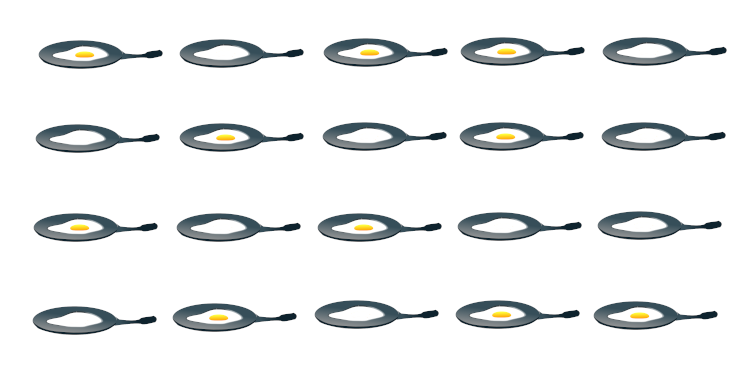 Időlimit: 0.25 mp.Memórialimit: 64 MBPontozásA pontszám 27%-ához tartozó tesztesetekben N20A pontszám további 33%-ához tartozó tesztesetekben N1000BemenetKimenet10 4
8 9
1 6
1 3
3 43Magyarázat: a 6-7., a 7-8. és a 9-10. állomások között nem kellett árut szállítani.BemenetKimenet4
2003 12 1
2001 1 1
2003 5 21
2002 12 1
2004 12 12Magyarázat: a 3. táborozó épp 365 nappal korábban született, így ő még egykorúnak számít Petivel. A 4. táborozó 366 nappal később született, mert 2004 szökőév volt, így Petivel nem egykorú.BemenetKimenet5
3 4 9 2 19Magyarázat: Jani először kikapcsolja a gázt a 3. hús alatt. Ezután 4 lépésen keresztül semmin sem változtat, mire a második hús átsültégi foka eléri a 9-et. Ekkor kikapcsolja a gázt a második hús alatt, majd a következő lépésekben az 1., a 4. és végül az 5. hús alatt. BemenetKimenet5
5 4 3 5 37BemenetKimenet5
SFSSF
FSFSS3Magyarázat: egy lehetséges megoldás, ha Jani első lépésben a 3. serpenyőig fordítja meg mindegyikben a tojást, majd a 4. serpenyőig, végül pedig az 5. serpenyőig: